VISORG MINI ЩИТОК-ЭКРАН ИЗ СТАЛЬНОЙ СЕТКИ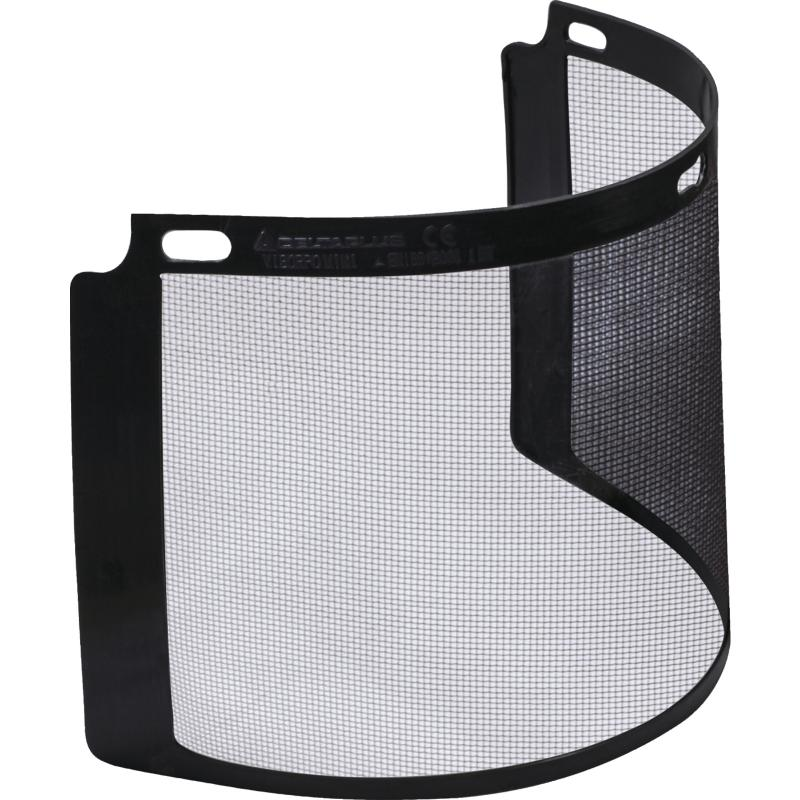 Цвет: черныйРазмер: 36х17 смСПЕЦИФИКАЦИЯЛицевой щиток из стальной сетки с пластиковой оправой. Размер – 36х17 см. Защита (спереди и сбоку) от летящих частиц (5,1 м/с). Применяется с держателями VISOR HOLD MINI. В комлекте – 2 щитка-экрана.Вес – 94 гр.EN 1731: S ОСНОВНЫЕ ПРЕИМУЩЕСТВА ТОВАРА ДЛЯ ПОЛЬЗОВАТЕЛЯ